Asynchronous Learning for Grade 7-8 Core French Week of December 7, 2020Les histoires/les livres But d’apprentissage: Je regarde une vidéo et je démontre ma compréhension de plusieurs façons. J’utilise des stratégies d’écoute.But d’apprentissage: Je regarde une vidéo et je démontre ma compréhension de plusieurs façons. J’utilise des stratégies d’écoute.Instructions: Avant de regarderEst-ce que tu aimes lire? Pourquoi ou pourquoi pas? Quand tu lis, qu’est-ce que tu lis?Quel est ton livre préféré? (en français, en anglais, une autre langue)Regarde la vidéo La fille qui détestait les livres sur le site d’ONF. Clique sur ce bouton pour mettre les sous-titres en français.      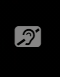 Pendant que tu regardes, cherche les mots familiers et regarde les images. Regarde la vidéo plusieurs fois.Instructions: Avant de regarderEst-ce que tu aimes lire? Pourquoi ou pourquoi pas? Quand tu lis, qu’est-ce que tu lis?Quel est ton livre préféré? (en français, en anglais, une autre langue)Regarde la vidéo La fille qui détestait les livres sur le site d’ONF. Clique sur ce bouton pour mettre les sous-titres en français.      Pendant que tu regardes, cherche les mots familiers et regarde les images. Regarde la vidéo plusieurs fois.Meena est le personnage principal dans la vidéo. Qu’est-ce que tu sais à propos de Meena? Fais une description de:son apparence physiquesa famille           Exemple:             Meena est…             Elle est…            Dans sa famille....            Elle habite...Est-ce que tu aimes cette vidéo? Pourquoi ou pourquoi pas?             Exemple:               Oui, j’aime la vidéo parce que…              Non, je n’aime pas la vidéo parce que…Réponds à ces questions: Où est-ce que tu aimes lire?Quand est-ce que tu aimes lire?Pourquoi est-ce que c’est important de lire?Exemple: C’est important de lire parce que…Les livres sont importants parce que…Les livres m’aident parce que… On lit et on regarde les vidéos pour plusieurs raisons. Par exemple, on peut:apprendres’amuserse relaxercommuniquer avec les autresOn peut apprendre d' autres cultures et des nouveaux sujets.Visite la Bibliothèque virtuelle du TDSB. Tu dois te connecter avec ton compte TDSB. Explore les boutons en haut de la page pour voir ce qui est disponible en français. Choisis une vidéo ou un texte intéressant. Lis le texte/regarde la vidéo. Qu’est-ce que tu as appris?Lis l’affiche: Les livres sont pour tout le monde Crée ta propre affiche pour montrer pourquoi c’est important de lire tous les jours et pour inviter les jeunes à lire. Inclus un message qui est facile à comprendre, des images, des couleurs différentes et d’autres éléments intéressants selon le format que tu choisis.Visite le site de la Bibliothèque publique de Toronto et essaye leur défi de lecture: https://www.torontopubliclibrary.ca/readingchallenge/